Приложение 5 к Инструкции по разработке и внедрению планов мероприятий по локализации и ликвидации последствий аварий на опасных производственных объектах (пункт 2.4)Блок-схема технологического процесса ОПО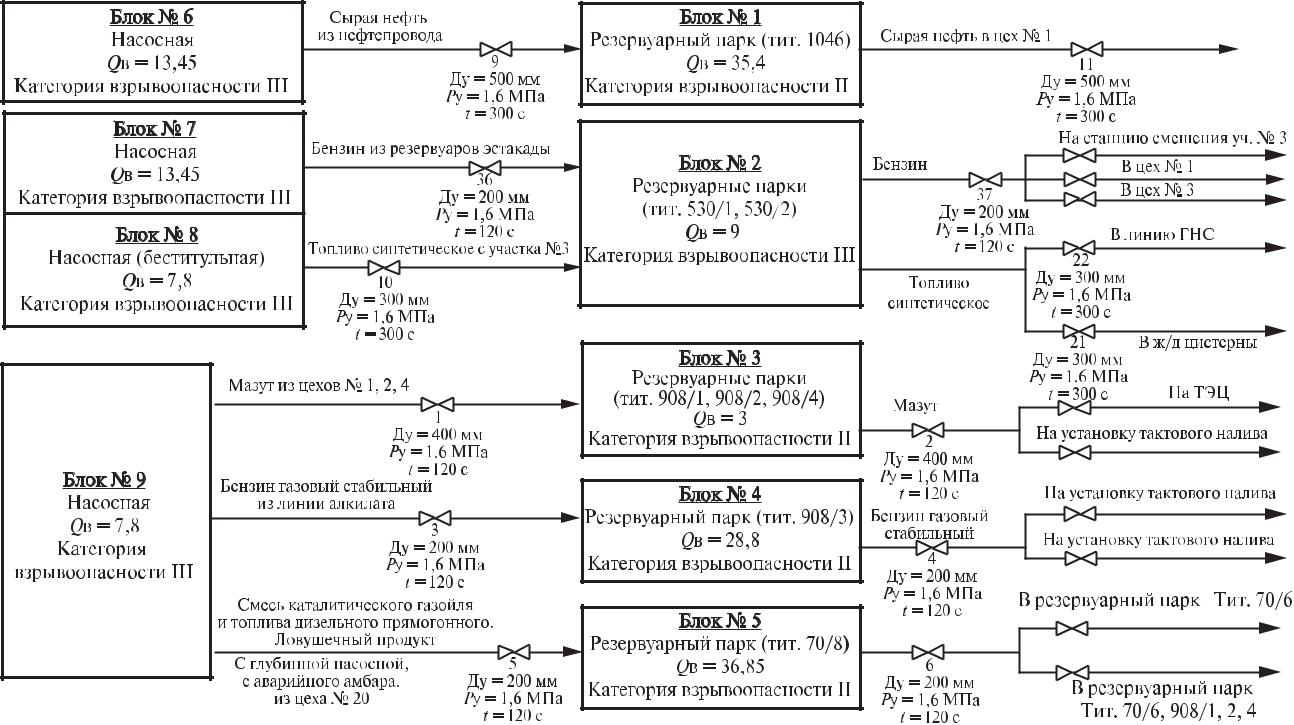 